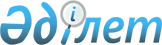 Көкпекті ауданы әкімдігінің 2015 жылғы 8 сәуірдегі "Көкпекті ауданы бойынша "Б" корпусы мемлекеттік әкімшілік қызметшілерінің қызметін жыл сайынғы бағалаудың әдістемесін бекіту туралы" № 75 қаулысының күшін жою туралыШығыс Қазақстан облысы Көкпекті ауданы әкімдігінің 2016 жылғы 08 ақпандағы № 42 қаулысы      Қазақстан Республикасының 1998 жылғы 24 наурыздағы "Нормативтік құқықтық актілер туралы" Заңының 40 бабының 2 тармағының 4) тармақшасына сәйкес, Көкпекті ауданының әкімдігі ҚАУЛЫ ЕТЕДІ: 

      1. Көкпекті ауданы әкімдігінің 2015 жылғы 8 сәуірдегі "Көкпекті ауданы бойынша "Б" корпусы мемлекеттік әкімшілік қызметшілерінің қызметін жыл сайынғы бағалаудың әдістемесін бекіту туралы" № 75 қаулысының (нормативтік құқықтық актілерді мемлекеттік тіркеу тізілімінде № 3940 болып тіркелген, аудандық "Жұлдыз" - "Новая жизнь" газетінің 2015 жылғы 7 маусымдағы № 45 санында жарияланған) күші жойылды деп танылсын. 

      2. Осы қаулы ресми жарияланған күнінен бастап күшіне енеді.


					© 2012. Қазақстан Республикасы Әділет министрлігінің «Қазақстан Республикасының Заңнама және құқықтық ақпарат институты» ШЖҚ РМК
				
      Аудан әкімі

Р. Сагандыков
